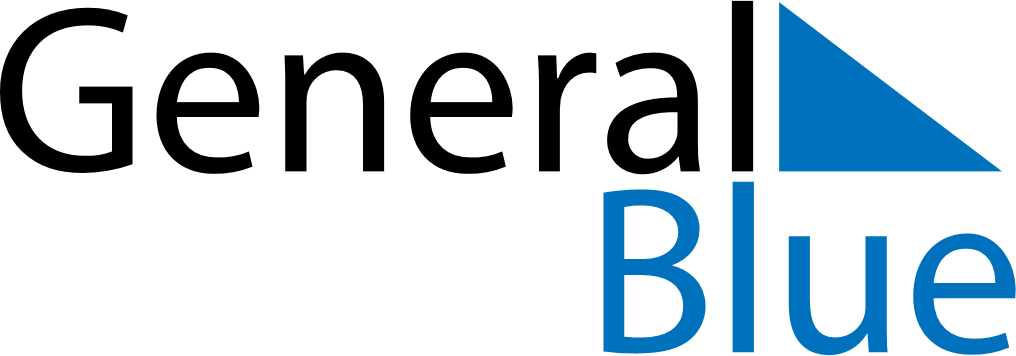 January 2027January 2027January 2027TogoTogoMondayTuesdayWednesdayThursdayFridaySaturdaySunday123New Year’s Day4567891011121314151617Liberation Day1819202122232425262728293031